Přijďte o víkendu do táborské zoo a zaplaťte, kolik chcete20. 2. 2018, Tábor – Mimořádnou akci pro své návštěvníky připravila táborská zoologická zahrada na tento víkend. Každý, kdo v sobotu a v neděli přijde do ZOO Tábor, zaplatí za vstup, kolik bude chtít. Sobota 24. února a neděli 25. února jsou totiž ve znamení akce „Víkend dobrovolného vstupného“.„Pro tuto mimořádnou akci jsme se rozhodli, abychom vyšli vstříc našim fanouškům a příznivcům. Po oba dny bude záležet pouze na nich, kolik za vstupné zaplatí. Všechny peníze vybrané na vstupném využijeme pro chov našich zvířat,“ říká tiskový mluvčí ZOO Tábor Filip Sušanka. 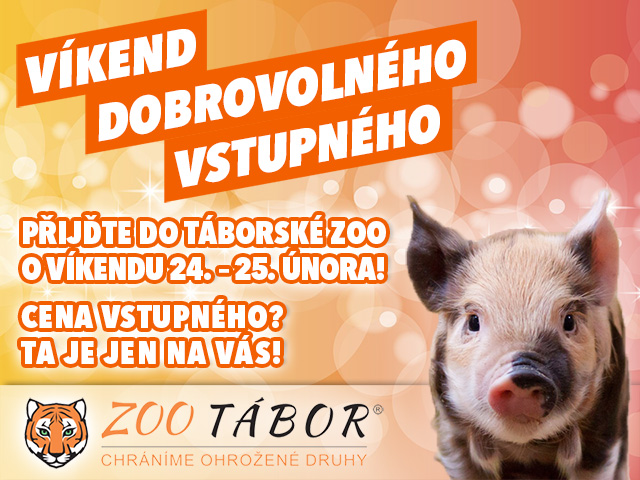 Kromě této akce stále platí soutěž „Jsi zvířecí znalec?“, která trvá až do 11. března 2018. Hrací kartu s otázkami ze života zvířat chovaných v táborské zoologické zahradě si mohou návštěvníci vyzvednout u pokladny ZOO Tábor. V průběhu března pak vylosujeme nejlepší tipující, kteří od nás dostanou zajímavé ceny. Více informací o hře dostanou návštěvníci u vstupu do zoo či na webových stránkách www.zootabor.eu. Rozlohou největší zoologická zahrada jižních Čech ZOO Tábor je zároveň nejmladší zoologická zahrada v Česku. Vznikla v květnu 2015 poté, co ji od insolvenčního správce koupil pražský developer a biolog Evžen Korec. Tím ji zachránil před likvidací a rozprodáním zvířat. Pro veřejnost byla ZOO Tábor otevřena o měsíc později. Jen v minulém roce ji navštívilo 77 tisíc lidí. Otevřena je do konce března pouze o víkendech a o některých svátcích od 9:00 do 16:00. Hlavním posláním zahrady je chov a ochrana ohrožených druhů zvířat. Aktuálně v ZOO Tábor žije přes 280 zvířat takřka 80 živočišných druhů. Generálním partnerem je lídr developerské výstavby v ČR EKOSPOL.Plánované akce v ZOO Tábor v roce 201824. – 25. 2. - Víkend dobrovolného vstupnéhoPřijďte do ZOO Tábor o víkendu 24. 2. – 25. 2. 2018 a zaplaťte na vstupném, kolik chcete3. – 11. 3. 2018 - Jarní prázdniny v ZOOBěhem jarních prázdnin máme otevřeno a oslavíme během nich také narozeniny lvice Elsy a tygra Rockyho24. – 25. 3. - Za básničku do zoo zdarmaAkce pro děti30. 3. – 2. 4. 2018 - Velikonoce v ZOOBohatý program pro děti21. 4. 2018 - Den ZeměProgram nejen pro děti1. 5. 2018 - První MájSleva pro zamilované páry12. – 13. 5. 2018 - Mezinárodní den rodinyIdeálně strávený čas s rodinou je v ZOO Tábor19. 5. 2018 - Světový den biologické rozmanitostiOslavte s námi den biologické rozmanitosti a vezměte rodinu do ZOO Tábor. Pro děti boudou připraveny naučné hry26. 5. 2018 - Noční prohlídkaPoznejte život v ZOO Tábor za tmy2. 6. 2018 - Den dětíZábavný program pro celou rodinu9. 6. 2018 - Světový den životního prostředíZajímavý program pro celou rodinu23. 6. 2018 - Noční prohlídkaZažijte ZOO Tábor za tmy30. 6. – 1. 7. 2018 - Za vysvědčení do ZOOVyznamenání na vysvědčení? Navštivte ZOO zdarma6. 7. 2018 - Zahradní slavnostOslavte s námi začátek léta14. 7. 2018 - Noční prohlídkaZažijte ZOO Tábor za tmy21. 7. 2018 - Noční prohlídkaZažijte ZOO Tábor za tmy4. 8. 2018 - Noční prohlídkaZažijte ZOO Tábor za tmy11. 8. 2018 - Světový den lvůV naší ZOO se dostanete ke lvům opravdu blízko18. 8. 2018 - Den bez palmového olejeSeznamte se s riziky používání palmového oleje25. 8. 2018 - Noční prohlídkaZažijte ZOO Tábor za tmy8. – 9. 9. 2018 - Malý ošetřovatel v ZOO – soutěžHrajte o zajímavé ceny14. – 16. 9. 2018 - Táborské slavnosti – Po stopách zvířat středověkuPřipraveno je i komentované krmení22. 9. 2018 - Den adoptivních rodičůSetkání sponzorů ZOO Tábor30. 9. 2018 - Mezinárodní den seniorůSleva 20 % pro osoby nad 70 let6. 10. 2018 - Mezinárodní den zvířatSpeciální program pro celou rodinu20. 10. 2018 - Den stromůNavštivte ZOO Tábor během barevného podzimu3. 11. 2018 - Halloween + noční prohlídka ZOONejděsivější noc v roce si můžete užít v ZOO Tábor. Během dne halloweenská komentovaná krmení a dlabání dýní pro prvních 25 lidí. Po setmění čeká návštěvníky noční prohlídka ZOO.17. 11. 2018 - Mezinárodní den studentstvaPřijďte oslavit Mezinárodní den studenstva s našimi zvířátky1. 12. 2018 - Mikulášská nadílkaSladká nadílka pro děti24. – 31. 12. 2018 - VánoceZOO otevřena i během svátkůKontakt pro médiaFilip SušankaM: (+420) 606 688 787T: (+420) 233 372 021E:  media@zootabor.euW: www.zootabor.eu